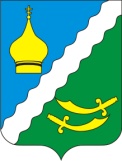 РОССИЙСКАЯ ФЕДЕРАЦИЯРОСТОВСКАЯ  ОБЛАСТЬМАТВЕЕВО-КУРГАНСКИЙ РАЙОНМУНИЦИПАЛЬНОЕ ОБРАЗОВАНИЕ«МАТВЕЕВО-КУРГАНСКОЕ СЕЛЬСКОЕ ПОСЕЛЕНИЕ»АДМИНИСТРАЦИЯ МАТВЕЕВО-КУРГАНСКОГО СЕЛЬСКОГО ПОСЕЛЕНИЯПОСТАНОВЛЕНИЕ        В целях приведения нормативных правовых актов Администрации Матвеево-Курганского сельского поселения в соответствие с действующим законодательством Российской Федерации,ПОСТАНОВЛЯЮ:В Постановление Администрации Матвеево-Курганского сельскогопоселения «О внесении изменений и дополнений в Постановление Администрацией Матвеево-Курганского сельского поселения №30 от 05.02.2018г, №31 от 06.02.2018г, № 32 от 06.02.2018г, №33 от 06.02.2018г, №35 от 06.02.2018г, №36 от 06.02.2018г, №37 от 06.02.2018г, №40 от 09.02.2018г, №41 от 09.02.2018г, №42 от 09.02.2018г, №43 от 09.02.2018г, №44 от 09.02.2018г, №45 от 09.02.2018г, №46 от 09.02.2018г» от 19.06.2018. №122, внести следующие изменения:1.1. в наименовании Постановления слова «№30 от 05.02.2018, №31 от06.02.2018» исключить;1.2. в пункте 1 Постановления  слова ««Об утверждении Административногорегламента предоставления муниципальной услуги «Предоставление земельных участков, для целей не связанных со строительством, единственному заявителю»» от 05.02.2018 №30, «Об утверждении Административного регламента предоставления муниципальной услуги «Предоставление земельных участков для строительства при наличии утвержденных материалов предварительного согласования мест размещения объектов»» от 06.02.2018 №31» исключить.     2. Настоящее постановление вступает в силу со дня его официального опубликования.     3. Контроль за выполнением постановления оставляю за собой.И.о. Главы  АдминистрацииМатвеево-Курганскогосельского поселения			     	                                        А.А.Новак« 19 »    октября   2018 года    № 195    № 195         п. Матвеев КурганО внесении изменений в Постановление Администрации Матвеево-Курганского сельского поселения «О внесении изменений и дополнений в Постановление Администрацией Матвеево-Курганского сельского поселения №30 от 05.02.2018г, №31 от 06.02.2018г, № 32 от 06.02.2018г, №33 от 06.02.2018г, №35 от 06.02.2018г, №36 от 06.02.2018г, №37 от 06.02.2018г, №40 от 09.02.2018г, №41 от 09.02.2018г, №42 от 09.02.2018г, №43 от 09.02.2018г, №44 от 09.02.2018г, №45 от 09.02.2018г, №46 от 09.02.2018г» №122 от 19.06.2018.О внесении изменений в Постановление Администрации Матвеево-Курганского сельского поселения «О внесении изменений и дополнений в Постановление Администрацией Матвеево-Курганского сельского поселения №30 от 05.02.2018г, №31 от 06.02.2018г, № 32 от 06.02.2018г, №33 от 06.02.2018г, №35 от 06.02.2018г, №36 от 06.02.2018г, №37 от 06.02.2018г, №40 от 09.02.2018г, №41 от 09.02.2018г, №42 от 09.02.2018г, №43 от 09.02.2018г, №44 от 09.02.2018г, №45 от 09.02.2018г, №46 от 09.02.2018г» №122 от 19.06.2018.